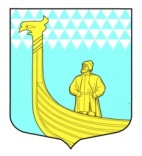 АДМИНИСТРАЦИЯМУНИЦИПАЛЬНОГО ОБРАЗОВАНИЯВЫНДИНООСТРОВСКОЕ  СЕЛЬСКОЕ ПОСЕЛЕНИЕВОЛХОВСКОГО  МУНИЦИПАЛЬНОГО РАЙОНАЛЕНИНГРАДСКОЙ  ОБЛАСТИ                                               Проект   ПОСТАНОВЛЕНИЕдер. Вындин ОстровВолховский район, Ленинградская областьот «__ _»      2016 года                                                                 №__ __  О внесении изменений в постановление администрации МО Вындиноостровское сельское поселение от 29 июля 2015 года № 150 « Об утверждении Порядка представления гражданами, претендующими на замещение должностей муниципальной службы в муниципальном образовании Вындиноостровское сельское поселение, и муниципальными служащими муниципального образования Вындиноостровское сельское поселение сведений о доходах, расходах, об имуществе и обязательствах имущественного характера». В соответствии с частью 1 статьи 15  Федерального закона от 02.03.2007 года № 25-ФЗ «О муниципальной службе в Российской Федерации»,  пункта 4 части 1 статьи 8 Федерального закона от 25.12.2008 № 273-ФЗ «О противодействии коррупции», ст. 2 Федерального закона от 03.12.2012 № 230-ФЗ «О контроле за соответствием расходов лиц, замещающих государственные должности, и иных лиц их доходам», пунктом 3 Указа Президента Российской Федерации  от 18 мая 2009 года № 557 «Об утверждении перечня должностей федеральной государственной службы, при замещении которых федеральные государственные служащие обязаны представлять сведения о своих доходах, об имуществе и обязательствах имущественного характера, а также сведения о доходах, об имуществе и обязательствах имущественного характера своих супруги (супруга) и несовершеннолетних детей» совет депутатов муниципального образования,  на основании решения совета депутатов МО Вындиноостровское сельское полселение от 8 декабря 2015 года № 32 «Об   утверждении     перечня   должностей   муниципальной   службы, при назначении  на  которые граждане  и   при  замещении   которых муниципальные      служащие     МО Вындиноостровское сельское поселение обязаны   предоставлять   сведения  о  своих  доходах,  об   имуществе и  обязательствах  имущественного характера,    а    также    сведения о   доходах,     об     имуществе     и    обязательствах   имущественного характера своих  супруги (супруга)    и    несовершеннолетних    детей», с целью приведения нормативных правовых актов   в соответствии с действующим законодательством, администрация муниципального образования Вындиноостровское сельское поселение постановляет:1.Приложение 2 «Порядка представления гражданами, претендующими на замещение должностей муниципальной службы в муниципальном образовании Вындиноостровское сельское поселение, и муниципальными служащими муниципального образования Вындиноостровское сельское поселение сведений о доходах, расходах, об имуществе и обязательствах имущественного характера», утвержденного постановлением администрации МО Вындиноостровское сельское поселение от 298 июля 2015 года №150 читать в новой редакции, согласно приложению.2. Данное постановление подлежит официальному опубликованию в средствах массовой информации , газете «Волховские Огни», размещению на официальном сайте муниципального образования Вындиноостровское сельское поселение в сети «Интернет», и вступает в силу с даты его подписания.3. Контроль за исполнением данного постановления возложить на специалиста по кадровому делопроизводству-Арсенову Л.В.Глава администрации                                                           М.ТимофееваУтвержденПостановлением администрации МОВындиноостровское сельское поселениеОт «____»  марта 2016 года № ___Приложение 2П Е Р Е Ч Е Н Ьдолжностей муниципальной службы, при назначении на которые граждане ипри замещении которых муниципальные служащие МО Вындиноостровское сельское поселение обязаны предоставлять сведения о своих доходах, об имуществе и обязательствах имущественного характера, а также сведения о доходах, об имуществе и обязательствах имущественного характера своих супруги (супруга) и несовершеннолетних детей            1. Должности муниципальной службы, отнесённые Реестром должностей муниципальной службы    1)  к высшей группе должностей муниципальной службы:   - глава администрации 2)  к старшей группе должностей муниципальной службы: -главный специалист; - ведущий специалист;